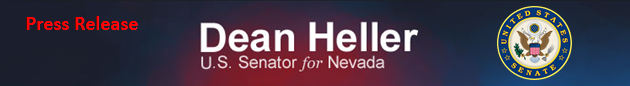 For Immediate Release:                          					Contact: Neal A. Patel December 10, 2014								  	 202-224-6244Heller Statement on Nevada Native Nations Lands Act Passage in Senate (Washington, DC) – Today, U.S. Senator Dean Heller (R-NV) issued the following statement after the United States Senate passed S. 2480, the Nevada Native Nations Lands Act, earlier today: “Tonight, the Senate acted to put power into the hands of those who know best how to use it: local community leaders. The transfer of this land directly benefits tribal communities in our state. Bureaucrats in Washington are not always best suited to make decisions on job creation and economic development in our state. I’m relieved to see local tribes and leaders will make key decisions on the use and location of new housing developments, outdoor recreational areas, and cultural activities. We are only one signature away from this important lands legislation becoming law.” The six tribes affected by this legislation are the Te-Moak Tribe of Western Shoshone Indians, the Reno-Sparks Indian Colony, the Shoshone Paiute Tribes of Duck Valley, the Pyramid Lake Paiute Tribe, the Summit Lake Paiute, and the Ft. McDermitt Paiute and Shoshone Tribe. ###